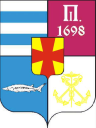 МЕСТНОЕ САМОУПРАВЛЕНИЕГ. ТАГАНРОГ РОСТОВСКОЙ ОБЛАСТИГОРОДСКАЯ ДУМА ГОРОДА ТАГАНРОГАРЕШЕНИЕ27.07.2023	                                                                                                                                № 386Об утверждении «Порядка предоставления муниципальных гарантий муниципального образования «Город Таганрог»ПринятоГородской Думой27.07.2023В соответствии со статьями 115, 1152, 1153 и 117 Бюджетного кодекса Российской Федерации, Решением Городской Думы города Таганрога от 30.09.2013 № 590                                  «Об утверждении Положения «О бюджетном процессе муниципального образования «Город Таганрог», руководствуясь статьей 28 Устава муниципального образования «Город Таганрог», Городская Дума города ТаганрогаРЕШИЛА:1.	Утвердить Порядок предоставления муниципальных гарантий муниципального образования «Город Таганрог» (приложение).2.	Признать утратившими силу:2.1.	Решение Городской Думы города Таганрога от 28.12.2020 № 139 
«Об утверждении Положения «О муниципальных долговых обязательствах». 2.2.	Решение Городской Думы города Таганрога от 22.02.2022 № 242 
«О внесении изменений в Решение Городской Думы города Таганрога от 28.12.2020 № 139                  «Об утверждении Положения «О муниципальных долговых обязательствах».2.3.	Решение Городской Думы города Таганрога от 07.06.2022 № 283 
«О внесении изменений в Решение Городской Думы города Таганрога от 28.12.2020 № 139              «Об утверждении Положения «О муниципальных долговых обязательствах».3.	Настоящее Решение вступает в силу со дня его официального опубликования.4.	Председателю Городской Думы – главе города Таганрога Титаренко И.Н. обеспечить официальное опубликование настоящего Решения.5.	Контроль за исполнением настоящего Решения возложить на председателя Городской Думы - главу города Таганрога Титаренко И.Н. Председатель Городской Думы -глава города Таганрога                                                                                                 И. ТитаренкоПриложениек Решению Городской Думы от 27.07.2023 № 386Порядок предоставления муниципальных гарантий муниципального образования «Город Таганрог»1.	Настоящий Порядок в соответствии с Бюджетным кодексом Российской Федерации устанавливает порядок предоставления муниципальных гарантий муниципального образования «Город Таганрог» (далее – город Таганрог) за счет средств бюджета города Таганрога.2.	В настоящем Порядке используются понятия и термины в значениях, определенных Бюджетным кодексом Российской Федерации.3.	Муниципальные гарантии города Таганрога (далее – муниципальные гарантии) предоставляются Администрацией города Таганрога в соответствии с требованиями Бюджетного кодекса Российской Федерации и в порядке, установленном настоящим Решением.4.	Предоставление муниципальных гарантий осуществляется при соблюдении условий, предусмотренных Бюджетным кодексом Российской Федерации.5.	Принципалы направляют в адрес главы Администрации города Таганрога заявку 
на предоставление муниципальной гарантии с указанием обязательства, в обеспечение которого предполагается выдать гарантию, предельной суммы и срока действия гарантии, а также сведений об обеспечении исполнения обязательства по удовлетворению регрессного требования гаранта к принципалу в связи с исполнением гарантии и источниках их погашения.К заявке должен быть приложен полный комплект документов согласно перечню, утвержденному постановлением Администрацией города Таганрога.Документы представляются в двух экземплярах: оригинал и отсканированный образ документов заявки в формате PDF.6.	Заявка на получение муниципальной гарантии с приложенным комплектом документов направляется на рассмотрение в орган Администрации с правами юридического лица (или структурное подразделение Администрации города Таганрога), осуществляющий регулирование деятельности в соответствующих отраслях (сферах управления) либо в Управление экономического развития Администрации города Таганрога, в случае отсутствия органа, осуществляющего регулирование деятельности в соответствующей отрасли (далее - отраслевой орган).7.	Отраслевой орган в течение 10 рабочих дней со дня поступления заявки проверяет представленные принципалом документы и отказывает в рассмотрении заявки на предоставление муниципальной гарантии в случае:несоблюдения принципалом условий, установленных статьей 1152 Бюджетного кодекса Российской Федерации;непредставления в составе заявки (представления не в полном объеме) документов, предусмотренных постановлением Администрации г. Таганрога;несоответствия представленных документов требованиям, указанным в настоящем Порядке;недостоверности представленной принципалом информации;отсутствия в представленных документах подписей, печатей (при наличии), дат, несоответствия форм представленных документов формам документов, установленным действующим законодательством;наличия в представленных документах исправлений, технических ошибок.Под техническими ошибками в целях настоящего Порядка признаются описки, опечатки, арифметические ошибки, приведшие к несоответствию сведений, которые были внесены 
в документы, сведениям в документах, на основании которых вносились сведения.8.	Отраслевой орган письменно уведомляет принципала о принятом решении в течение 2 рабочих дней со дня принятия решения о принятии к рассмотрению или об отказе в рассмотрении заявки.9.	В случае отсутствия оснований, предусмотренных пунктом 7 настоящего Порядка, 
отраслевой орган по результатам рассмотрения принятой заявки на предоставление муниципальной гарантии в течение 5 рабочих дней готовит заключение о социально-экономической значимости заявленного на предоставление муниципальной гарантии обязательства, которое подлежит согласованию курирующим заместителем главы Администрации города Таганрога, и направляет его вместе с заявкой на предоставление муниципальной гарантии и приложенными к ней документами в Финансовое управление г. Таганрога либо агенту для проведения анализа финансового состояния принципала и подготовки соответствующего заключения.10.	Финансовое управление г. Таганрога либо агент по результатам проведенного анализа финансового состояния принципала готовит заключение о финансовом состоянии принципала и достаточности, надежности и ликвидности обеспечения (при наличии регрессного требования) (далее - заключение о финансовом состоянии принципала) в течение 10 рабочих дней со дня поступления документов, указанных в пункте 9 настоящего Порядка.11.	В течение 5 рабочих дней со дня подготовки заключения о финансовом состоянии принципала Финансовое управление г. Таганрога либо агент направляет его в отраслевой орган.12.	Отраслевой орган на основании представленных документов и заключений, указанных в пункте 10 настоящего Порядка, принимает решение о возможности предоставления или об отказе в предоставлении принципалу муниципальной гарантии.13.	Решение о предоставлении муниципальной гарантии принимается постановлением Администрации города Таганрога, в котором указываются сведения, предусмотренные пунктом 6 статьи 115 Бюджетного кодекса Российской Федерации.Отраслевой орган подготавливает проект постановления Администрации города Таганрога о предоставлении муниципальной гарантии либо уведомляет принципала в письменном виде об отказе в предоставлении муниципальной гарантии в течение трех рабочих дней со дня поступления заключения о финансовом состоянии принципала.Постановление Администрации города Таганрога является основанием для заключения Администрацией города Таганрога договора о предоставлении муниципальной гарантии.14.	Вступление в силу муниципальной гарантии определяется календарной датой или наступлением определенного события (условия), указанного в гарантии и предусмотренного 
в договоре о предоставлении муниципальной гарантии.Срок действия муниципальной гарантии определяется условиями гарантии.15.	При исполнении принципалом муниципальной гарантии своих обязательств перед бенефициаром на соответствующую сумму сокращается муниципальный долг, что отражается 
в муниципальной долговой книге и в отчете о динамике долговых обязательствах города Таганрога, который подлежит передаче министерству финансов Ростовской области.16.	Порядок и сроки возмещения принципалом гаранту в порядке регресса сумм, уплаченных гарантом во исполнение (частичное исполнение) обязательств по гарантии, определяются договором о предоставлении муниципальной гарантии. При отсутствии соглашения сторон по этим вопросам удовлетворение регрессного требования гаранта к принципалу осуществляется в порядке и сроки, указанные в требовании гаранта.17.	Требование бенефициара об уплате денежных средств по муниципальной гарантии (требование бенефициара об исполнении гарантии) может быть предъявлено гаранту только в случае, установленном гарантией (при наступлении гарантийного случая). Требование бенефициара об исполнении гарантии должно быть предъявлено гаранту в порядке, установленном гарантией, в письменной форме с приложением указанных в гарантии документов.Бенефициар не вправе предъявлять требования об исполнении гарантии ранее срока, установленного муниципальной гарантией и договором о предоставлении муниципальной гарантии, в том числе в случае наступления событий (обстоятельств), в силу которых срок исполнения обеспеченных гарантией обязательств принципала считается наступившим.18.	Отраслевой орган осуществляет контроль за целевым использованием заимствований, привлеченных под муниципальные гарантии.19.	Финансовое управление г. Таганрога ведет учет выданных муниципальных гарантий, увеличения муниципального долга муниципального образования «Город Таганрог» по ним, сокращения муниципального долга муниципального образования «Город Таганрог» вследствие исполнения принципалами либо третьими лицами в полном объеме или в какой-либо части обязательств принципалов, обеспеченных гарантиями, прекращения по иным основаниям 
в полном объеме или в какой-либо части обязательств принципалов, обеспеченных гарантиями, осуществления гарантом платежей по выданным гарантиям, а также иных случаев, установленных муниципальными гарантиями.